RISTEYTYSTEHTÄVIÄ: X-kromosomissa periytyvät ominaisuudet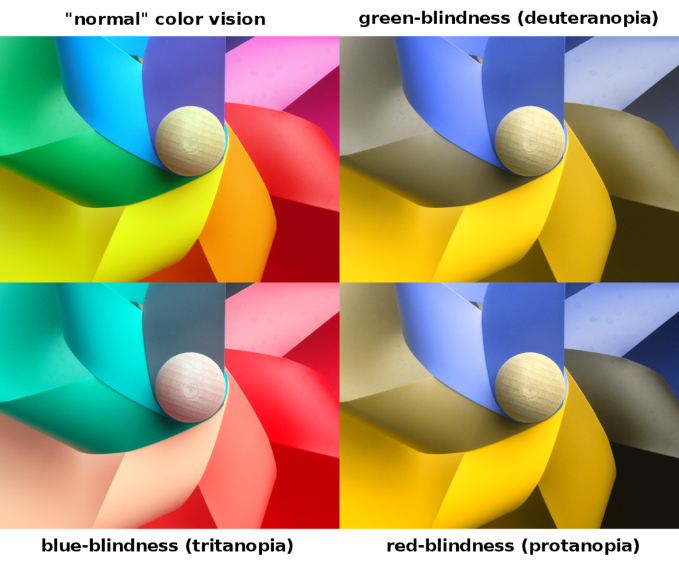 X-kromosomissa on paljon geenejä, jotka säätelevät mm. värinäköä ja veren hyytymistä. Ihmisillä yleinen värinäön häiriö on puna-viherheikkous (’värisokeus’) jota esiintyy noin 8 % miehistä mutta vain 0,5 % naisista. Ominaisuuden taustalla on peittyvä mutaatio X-kromosomissa sijaitsevassa geenissä (merkitään XD). Mutaation suhteen eriperintäisiä kutsutaan kantajiksi, koska he siirtävät peittyvän ominaisuuden lapsilleen.Millainen perimä on seuraavilla henkilöillä (huomaa että nyt seuraamme sukupuolikromosomeja X tai XD ja Y)?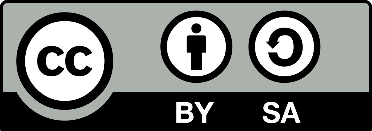 Ovatko puna-viherheikon isän ja tavallisen värinäön omaavan äidin (joka ei ole kantaja) lapset puna-viherheikkoja? Vastaus: ______________________________________________________________________________Entä kun puna-viherheikko mies ja mutaatiota kantava nainen saavat lapsia? (Sinun pitää huomioida vastauksessasi lasten sukupuoli.)Vastaus: _____________________________________________________________________________________________________________________________________________________________________IlmiasuPerimäTavallinen värinäkö, miesXYTavallinen värinäkö, nainenXXPuna-viherheikko, miesPuna-viherheikko, nainenKantaja, nainenIsän sukusolutIsän sukusolut Äidin sukusolut   Äidin sukusolut  Isän sukusolutIsän sukusolutÄidin sukusolutÄidin sukusolut